2018 Rugby referee workshop返國報告書日期：4/25~4/30地點：新加坡裁判：林威名目錄研習目的研習內容研習心得建議研習照片研習目的本次參加2018橄欖球裁判work shop研習會，主要目的如下：學習裁判相關知識，加以應用。了解國際與亞洲各國之橄欖球裁判發展近況，增廣見聞。認識世界各國裁判，增進國際交流。研習內容  此次橄欖球work shop課程內容主要包括：兩天半的上課研習與擔任2018 midnight 10s 的裁判，以及觀賞兩天的世界七人制巡迴賽新加坡站。  第一天：4/25日禮拜三中午到達新加坡後即被載往研習地點上課，第一天上課內容一開始為自我介紹，隨機分組後約5~6人一組，小組需要互相討論名字、來自哪個國家、來的目的是什麼等等，並且在討論結束後以指定的方式相互幫對方做介紹。自我介紹階段結束後，緊接著討論的主題是裁判的角色為何、CMO的角色為何，以及MO與CMO的關係應該是如何，雙方如何溝通與合作。各組所討論出來的MO及CMO的角色其實大部分相同，重點是MO與CMO之間的關係；這兩者之間應該要保持良好的關係，並且在溝通或檢討時應盡量以面對面的方式進行，有時如果只依賴文字上的訊息或電話，很可能會無法理解對方意思，無法達到有效的溝通。  第二天：上午講述了一些關於橄欖球裁判規則的部分，從maul、ruck、scrum、lineout、foul play、advantage等都先以觀看影片後再進行討論，其中比較值得敘述的是ruck與advantage的部分；ruck除了要注意checking list之外，也要注意防守方的越位線，若防守方有人加入ruck (即所謂的pillar，支柱)，此時防守方越位線應是支柱的最後一隻腳，並非與支柱平行的位置，若防守方有人又加入了ruck，此時越位線應會往後退到最後一隻腳；另外利益規則的部分，應要注意得益方所在的位置，在過半場或自家22公尺線，兩者的利益長度應有所不同，才能達到真正的利益規則的內涵，影片所舉例為七人制蘇格蘭對斐濟，斐濟在蘇格蘭22公尺掉球，蘇格蘭得到利益，在蘇格蘭傳球並接觸形成ruck後利益解除 (此時還在22公尺)，亂集團後蘇格蘭即失誤，斐濟立刻達陣得分，在上述例子中，這就是一個不好的利益運用 (poor advantage)。第二日下午，請到了七人制巡迴賽新加坡站的裁判長來到現場，跟我們講述關於七人制吹判的三大重點，利益規則、暴行、breakdown，同樣的也以影片敘述的方式講解；最後，提到了如何進入亞協裁判以及如何訂定個人目標等等，包含體能目標、技術目標。  第三天：休息到中午後，主辦單位有派車載我們到新加坡的市中心旅遊，去了獅頭像以及百貨公司逛街。傍晚直接移動到midnight 10s的比賽現場。在這次比賽中，能夠看出不同國家裁判的水準與程度大概到哪邊，令我印象深刻的是斯里蘭卡與日本的裁判，年輕、速度快，吹判也很好，我認為這與他們國內都有聯賽有關，有了大量的比賽，裁判自然進步的快；這次的比賽吹了一場男子預賽跟男子半決賽，賽後都有CMO做賽後的檢討，自己不論在吹判上或跑線上都改善了許多。這次有幸到大球場站midnight 10s的女子組in goal，期許自己以後能夠擔任正式的巡迴賽裁判。研習心得  這次很開心能夠參加2018新加坡裁判研習work shop，很感謝協會這次給予機會，在這五天的過程中，最大的收穫大概是認識了來自亞洲各地區的裁判人員與CMO，除了了解到他國橄欖球是如何發展之外，也看到了他國裁判培訓與國內不同之處，國外主要培訓的裁判越來越年輕化，日本的22歲、斯里蘭卡的平均21歲、中國來的也21歲左右，包含日本、印度、中國也都有女裁判，顯示了他國在裁判發展的年輕化外，也很重視女裁判的培養；我國雖然也有逐漸年輕化的趨勢，但目前仍缺乏女裁判的培訓，在世界巡迴賽女子組越來越成熟的情況下，未來對於女裁判的需求必定會不減反增，因此我國應加強發展女子裁判培育與訓練，或許在不久的將來能夠站上世界的舞台。建議增加國內比賽數量：相較於其他國家的比賽數量，我國真是少之又少，除了一年三次的全國性比賽外，其他幾乎沒有，難以大量累積裁判經驗。發展聯賽除對於選手實力能夠提升外，對於裁判訓練上也能夠有所益處。定期辦理裁判員檢測：在比賽中若裁判沒有良好的體能，是很難跑在正確的位置且做出正確的判斷，因此在每次比賽前或每季辦理裁判員體能檢測，確保國內裁判的體能條件隨時能夠勝任比賽。女裁判招募與培訓：如前所述，隨著對於女性裁判員的需求越來越多，我國應加緊腳步發展女裁判，或許能夠比男裁判更快的站在國際的舞台，提升我國協會在亞橄協中地位。英文能力的提升：目前官方語言仍然是英文，若想要成為一名國際裁判，英文真的非常重要，至少能做簡單的溝通，必定能夠大大提升自己在國際舞台上的機會。研習照片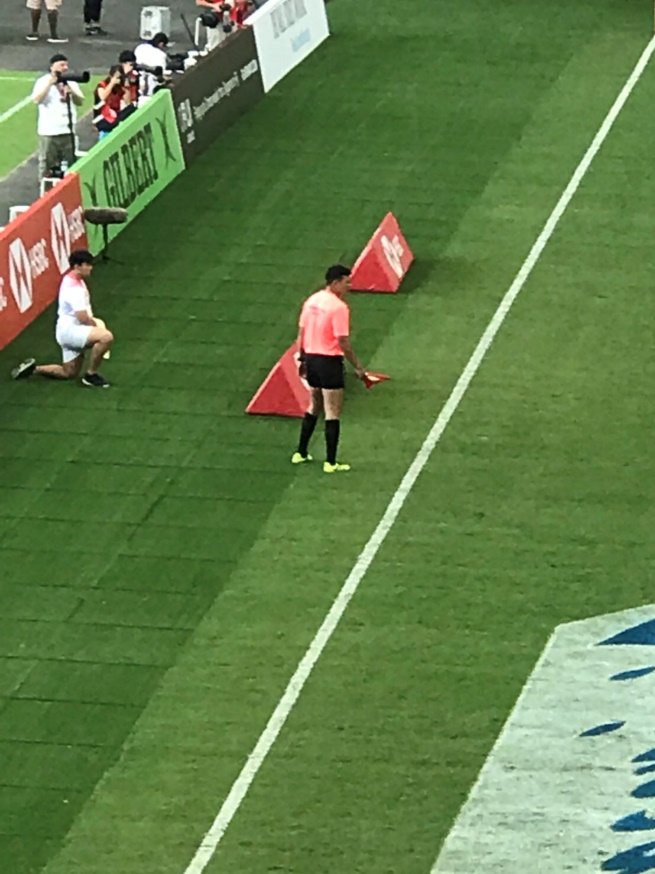 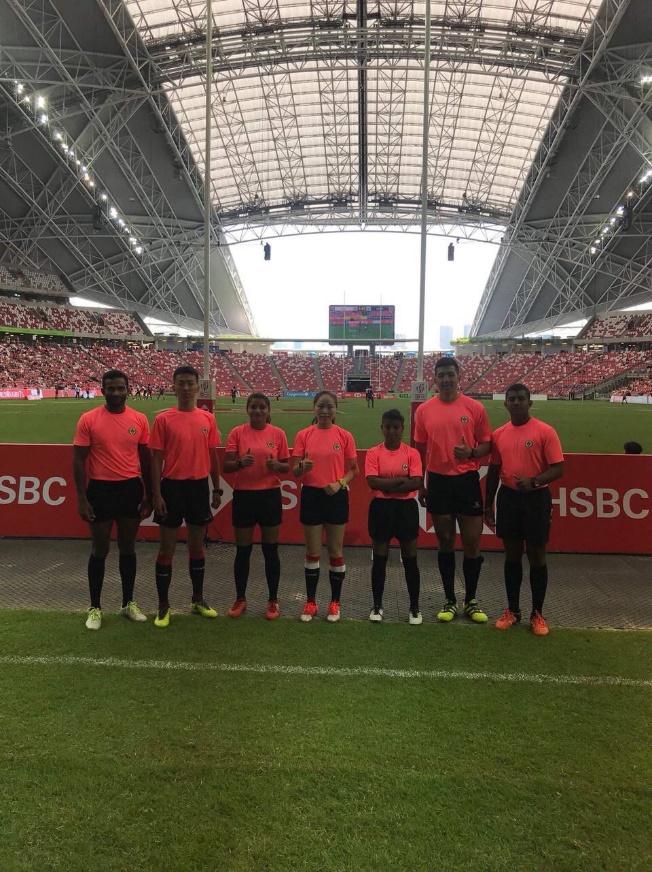 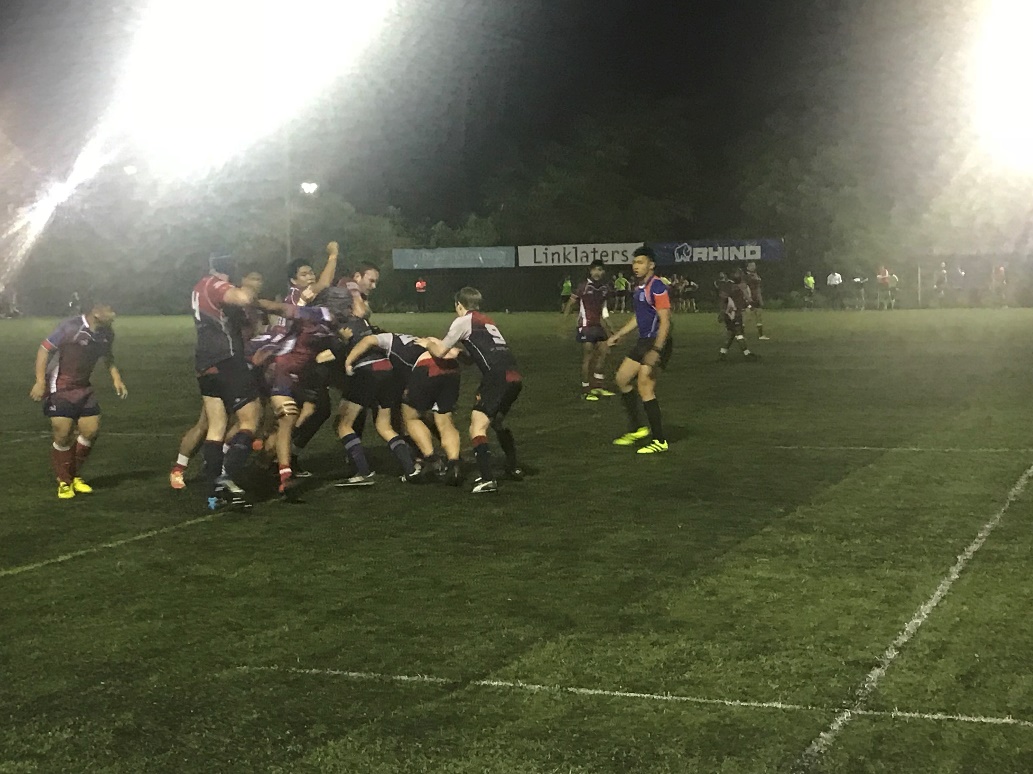 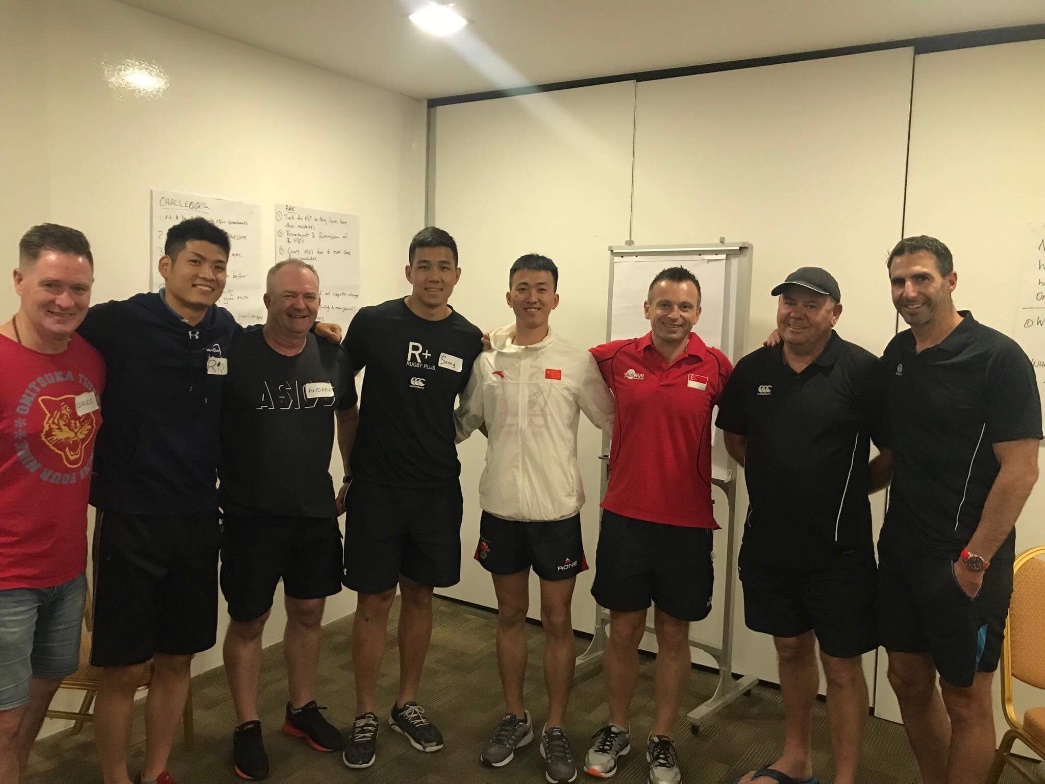 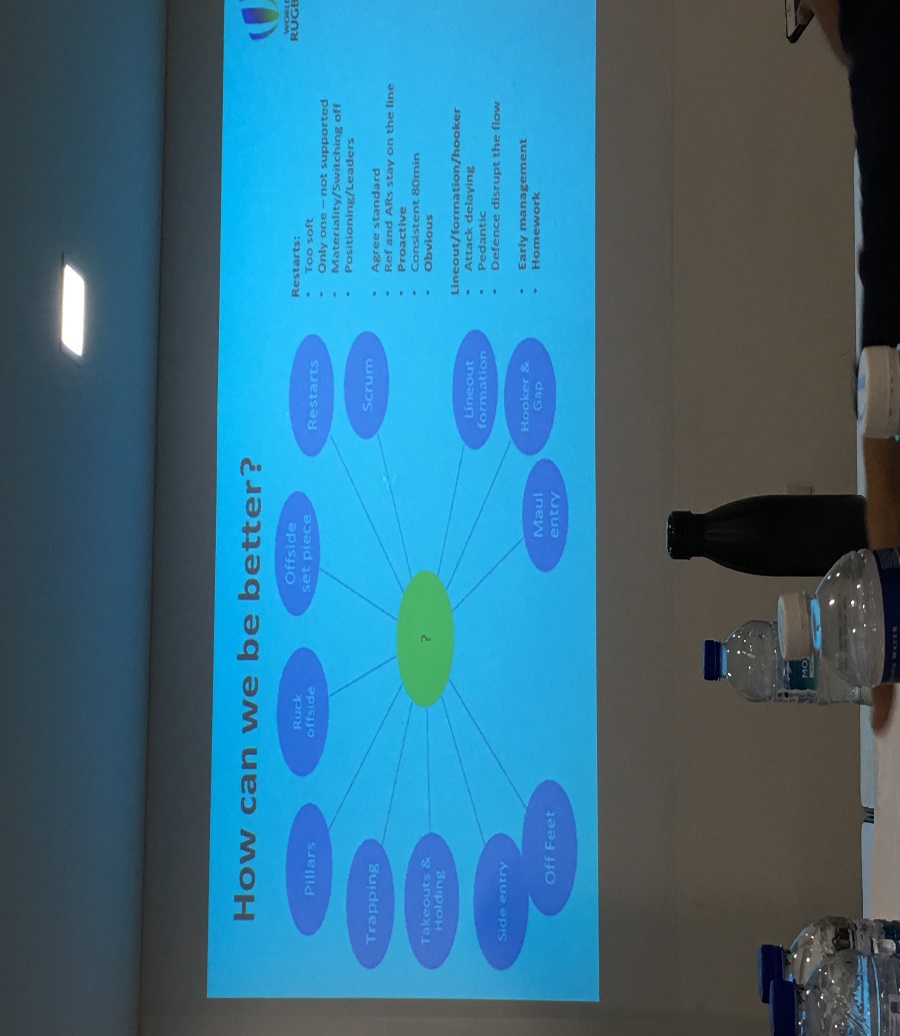 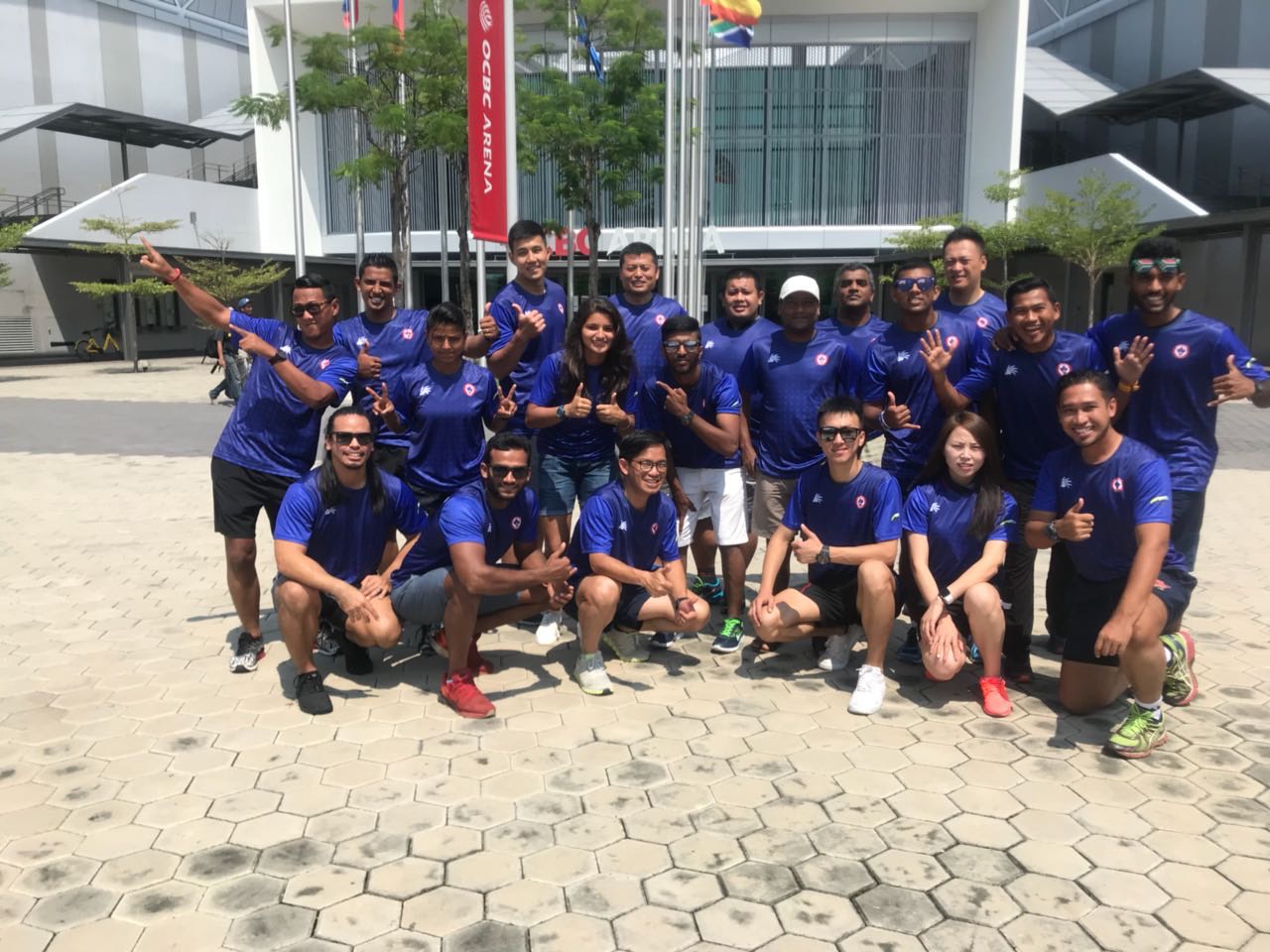 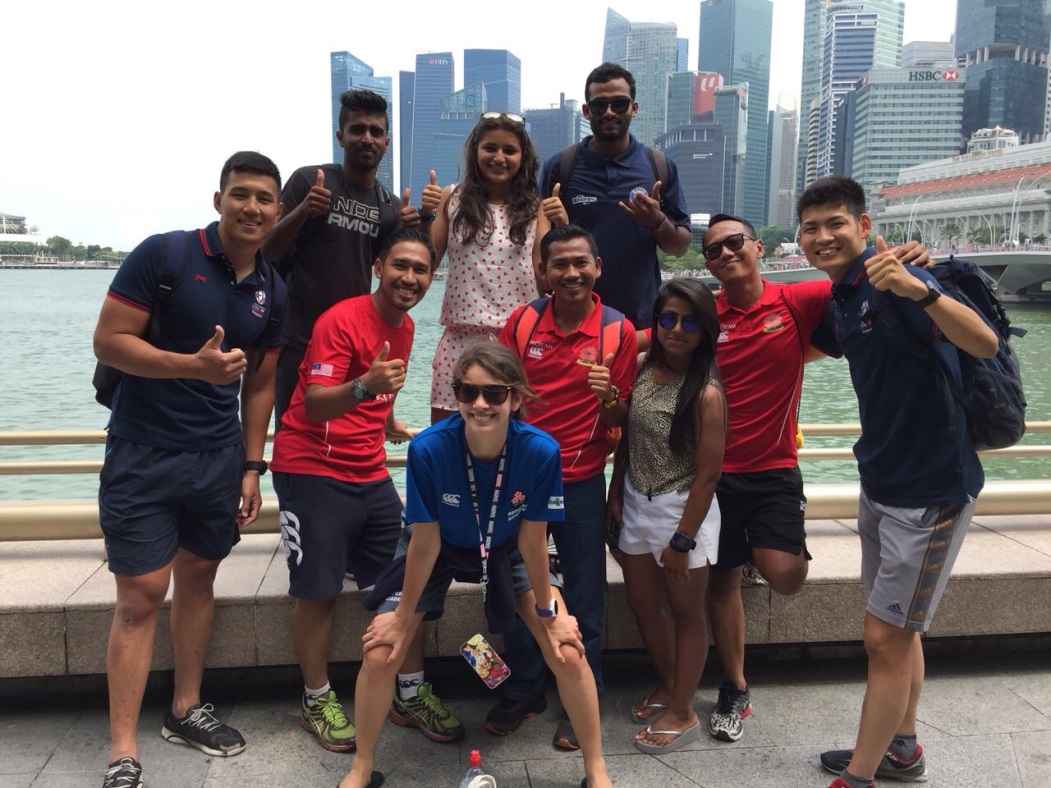 